Дополнительные задания для учащихся 9 классапо теме «Металлы на войне»Задание № 1Справа от входа в зал расположено крыло самолёта. В его состав входит интересный металл. По распространённости в природе этот металл занимает четвёртое место среди всех химических элементов и первое – среди металлов (8,8% от массы земной коры). Он стал вторым по значению металлом XX века после железа. По объёму производства он занимает второе место в мире после чугуна и стали. Он входит в состав различных пиротехнических смесей. Ответьте на вопросы. 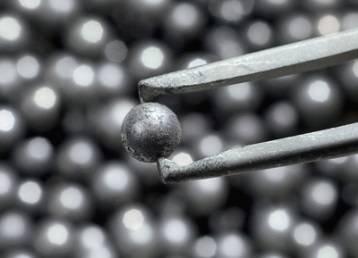 Задание № 2Патент на способ хранения продуктов в жестяных банках принадлежит повару из Франции. С 1810 года человечество получило возможность долговременного хранения пищевых продуктов. Даны два образца сплавов с различным содержанием олова. Первый образец массой 300 г содержит 30% олова. Второй, массой 200 г, содержит 40% олова. Сколько процентов олова будет содержать сплав, полученный из этих образцов?ВопросОтветО каком металле идёт речь?Каково положение этого металла в Периодической системе химических элементов Д.И. Менделеева?Каково строение атома этого химического элемента? Какими физическими свойствами он обладает?В какие химические реакции вступает этот металл, и какие вещества при этом образуются? Напишите уравнения возможных реакций и назовите продукты реакций.Почему при обычных условиях изделия из этого металла устойчивы к воздействию факторов окружающей среды?Почему до конца XIX века этот металл был на вес золота?На каких свойствах этого металла основано его применение в народном хозяйстве?Почему посуду из этого металла называют посудой бедняков?Дано:Решение:Найти:Решение: